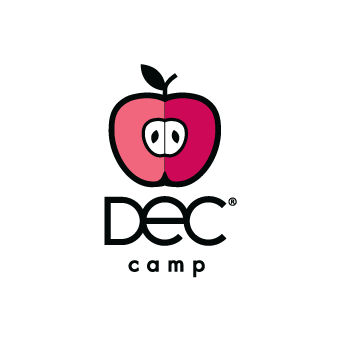 BALL GAMES BOOKBALL GAMES Activity Name: BombAge Range: 5-8Equipment Required: Soft Ball Location: Sports Hall/Playing Fields How to run the session BALL GAMES Activity Name: Dodge Ball Age Range: All Equipment Required:  2 Soft Balls Location: Sports Hall or Playing FieldsHow to run the session BALL GAMES Activity Name: Ball Game Age Range: 7-15Equipment Required:  One Football/Volleyball; 4 cones Location: Sports Hall/Playing FieldsHow to run the session BALL GAMES Activity Name: Scatterball  Age Range: 7-15Equipment Required:  4 different balls, 2 cones, 1 hoop Location: Sports Hall/Playing FieldsHow to run the sessionBALL GAMES Activity Name: Catchball  Age Range: 9+Equipment Required:  1 ball; 2 hoops 1 whistle Location: Sports Hall/Outdoor pitcjHow to run the sessionCatchball cont…FOOTBALL GAMES Activity Name: Bump Tag Age Range: All Equipment Required:  Footballs Location: Sports Hall/Playing Fields How to run the sessionFOOTBALL GAMES Activity Name: Head, Shoulders, Toes  Age Range: All Equipment Required:  Footballs Location: Sports Hall/Playing Fields How to run the sessionHead, Shoulders, Toes contFOOTBALL GAMES Activity Name: Draw Age Range: All Equipment Required:  FootballsLocation: Sports Hall/Playing Fields How to run the session FOOTBALL GAMES Activity Name: Freeze Tag Age Range: 6-8 Equipment Required:  Footballs Location: Sports Hall/Playing Fields How to run the sessionFOOTBALL GAMES Activity Name: 4 Square GameAge Range: 5-8 Equipment Required:  Footballs, cones  Location: Sports Hall/Playing Fields How to run the sessionFOOTBALL GAMES Activity Name: Two Goal Dog Fight Age Range: All Equipment Required:  Footballs, cones  Location: Sports Hall/Playing Fields How to run the session FOOTBALL GAMES Activity Name: Fire Drill Age Range: 5 –10 Equipment Required:  Footballs, cones  Location: Sports Hall/Playing Fields How to run the session FOOTBALL GAMES Activity Name: Kick Out  Age Range: All  Equipment Required:  Footballs, cones  Location: Sports Hall/Playing Fields How to run the session FOOTBALL GAMES Activity Name: 1vs 1 vs 1Age Range: 8-16 yearsEquipment Required:  Footballs, conesLocation: Playing Fields How to run the session FOOTBALL GAMES Activity Name: Two Touch Game Age Range: 9-16 yearsEquipment Required:  Footballs, conesLocation: Playing Fields How to run the session FOOTBALL GAMES Activity Name: Fast Feet Age Range: 8-16 Equipment Required: Footballs, cones Location: Playing Fields How to run the sessionFRISBEE GAMES Activity Name: Disc Football Age Range: All Equipment Required:  Frisbee  Planning Required: None How to run the session FRISBEE GAMES Activity Name: Disc Rounders Age Range: 7-16 yearsEquipment Required:  Frisbee and cones Location: Playing Fields How to run the session 